Fig S6: Residual plots and qq plots for testing normality of the residuals of the best fit model explaining lion density as a function of distance to baiting sites, elevation, and distance to human habitation.KS test failed to reject normality of residuals (D = 0.103, p-value = 0.063)Sambar: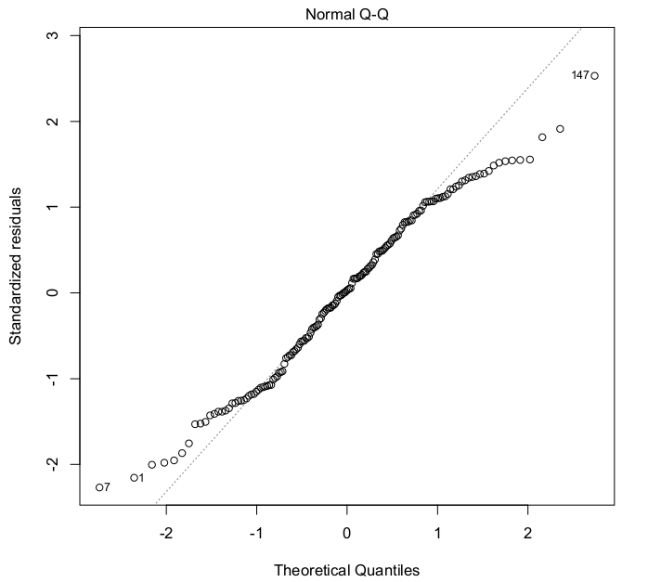 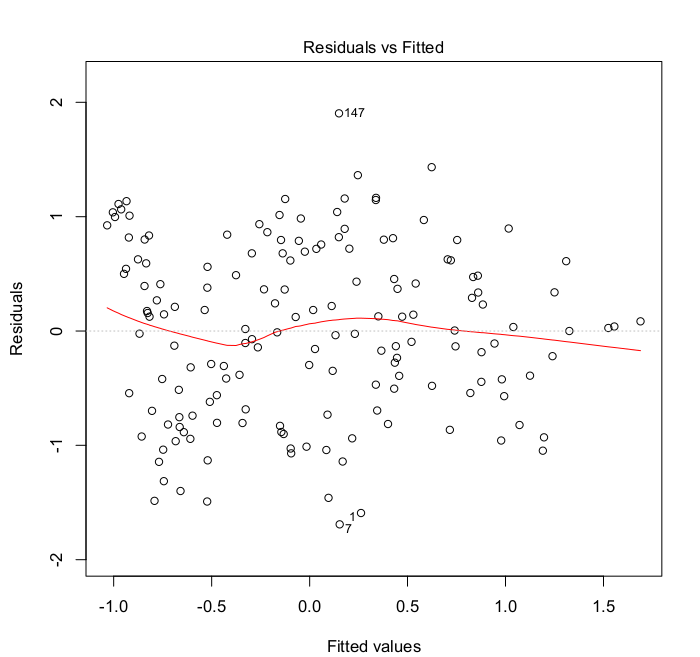 